Турнир, посвящённый 480-летию Буя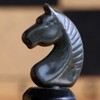 9 - 13 июня 2016 года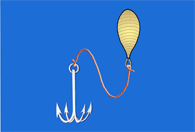 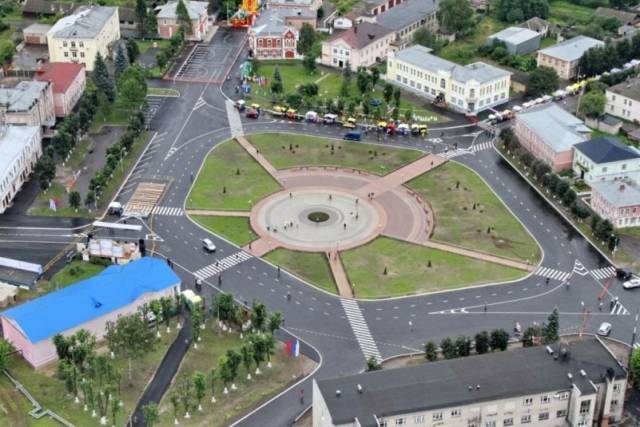 Главный судья:____________Н. Смирнов (Буй, СС1К)Главный секретарь:____________А. Смирнов (Буй, СС2К)   №УчастникиГородЭлоР123456789МестоД/П1В. БЕЛОВКОСТРОМА2150КМС1   10     2     42½  23½  64½  35½  56½117½158½1212А. СУББОТИНЯРОСЛАВЛЬ2079КМС1   112     92½  13     3   4   155     46     57   138   1023А. ЧИЧАГОВСУДИСЛАВЛЬ19901½  121½142½  53     23     14   155     65     46    934В. МАКАРОВКОСТРОМА1954КМС1   131     11½152     93     83     24   105     35½  545А. БЕЛЯКОВЧИСТЫЕ БОРЫ17491½  141½161½  32½103½123½  13½  24½  65     45 - 66А. СКОРОБОГАТОВАКОСТРОМА15221½  151     82   112     12½  93½123½  33½  54½16 7 - 107Э. МАМЕДОВБУЙ148820    -0   111    +1   122   172   132    -2   162    -168А. БАННИКОВКОСТРОМА14332½  161     62   172   152     43   143   133½  93½1114 - 159А. БУРНАШОВБУЙ140621   171     21½102     42½  62½113½164     84    311 - 1310Д. ШЕРЕМЕТМИХАЙЛОВСКОЕ136520     11   131½  91½  52   113    +3     44   174    211 - 1311А. СМИРНОВКОСТРОМА127720     21     71     62   172½103½  93½  13½124½  8 7 - 10№УчастникиГородЭлоР123456789МестоД/П12П. ТАНКОВБУЙ-1½    3½  151½142½  72½  52½  63½174½114½ 1 7 - 10 13И. КАРАБАЕВЧИСТЫЕ БОРЫ-20     40   101   161   142    +3     74     84    24   1511 - 1314Ф. СОКОЛОВДОБРЕЦОВО-2½    5½    3½  12   1½132½162½  82½153½ +4½17 7 - 1015Д. ФИЛИППОВКОСТРОМА-2½    61½122     43     83     23     34   144     15   135 - 616В. ШЕВКУНБУЙ-2½    8½    5½  131½ +1½142½172½  93½  73½ 614 - 1517В. КОВАЛЕВСКИЙБУЙ-30     91    +1     81   111     71   161   121   101   1417